	MĚSTO ŽATEC	USNESENÍ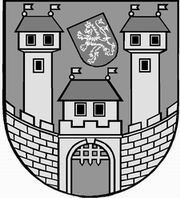 	z 	8	. jednání Zastupitelstva města Žatce 	konaného dne 	13.12.2018Usnesení č. 	213 /18	-	230 /18	 213/18	Schválení programu	 214/18	Volba návrhové komise	 215/18	Kontrola usnesení zastupitelstva města	 216/18	Zápis z jednání finančního výboru	 217/18	Rozpočet Města Žatce na rok 2019	 218/18	Střednědobý výhled rozpočtu Města Žatce na období 2020 – 2021	 219/18	Rozpočtová pravidla pro rok 2019	 220/18	Investiční plán města Žatce na rok 2019 - návrh	 221/18	Podání žádosti o poskytnutí dotace v roce 2019 - „Oprava povrchu 	komunikace na ul. Svatováclavská, Žatec“	 222/18	Podání žádosti o poskytnutí dotace v roce 2019 - „Doplnění mobiliáře 	cyklostezky v Žatci“	 223/18	Návrh na změnu ÚP Žatec - právní stav po změně č. 5  - p. p. č. 3767/11 k. 	ú. Žatec	 224/18	Nabytí pozemku p. p. č. 7144/8 a pozemku p. p. č. 7144/9 v k. ú. Žatec do 	majetku města	 225/18	Nabytí pozemku p. p. č. 7032/57 v k. ú. Žatec do majetku města	 226/18	Prodej pozemků st. p. č. 721/4 a p. p. č. 368/13 v k. ú. Žatec	 227/18	Rozpočtové opatření – smuteční síň	 228/18	Dohadovací řízení	 229/18	Osadní výbory	 230/18	Zpráva o činnosti Rady města Žatce	 213/18		Schválení programuZastupitelstvo města Žatce schvaluje program zasedání s těmito změnami:- doplnění bodu č. 19a -  Návrh na řešení nesplnění podmínek Smlouvy o poskytnutí finančního příspěvku z Fondu regenerace Města Žatce fyzickou osobou – č. p. 359, ul. Nákladní v Žatci.	 214/18 	Volba návrhové komiseZastupitelstvo města Žatce projednalo a schvaluje tříčlennou návrhovou komisi ve složení Ing. Jaroslava Veselá, JUDr. Karel Krčmárik, Bc. Vladislav Hrbáček.	 215/18	Kontrola usnesení zastupitelstva městaZastupitelstvo města Žatce bere na vědomí kontrolu usnesení z minulých jednání zastupitelstva města.	 216/18	Zápis z jednání finančního výboruZastupitelstvo města Žatce bere na vědomí zápis z jednání finančního výboru Zastupitelstva města Žatce ze dne 12.12.2018.	 217/18	Rozpočet Města Žatce na rok 2019Zastupitelstvo města Žatce schvaluje rozpočet Města Žatce na rok 2019 v předloženém návrhu s tím, že se strana příjmů kap. 741 - dividendy Žatecká teplárenská, a.s. a výdajů kap. 741 - rezervní fond navýší o 5.000.000,00 Kč a dále bere na vědomí rozpis rozpočtu Města Žatce na rok 2019 dle platné rozpočtové skladby.	 218/18	Střednědobý výhled rozpočtu Města Žatce na období 2020 – 2021Zastupitelstvo města Žatce projednalo a schvaluje Střednědobý výhled rozpočtu Města Žatce na období 2020 – 2021 v předloženém návrhu.Zastupitelstvo města Žatce bere na vědomí informaci o Participativním rozpočtu a pověřuje radu města přípravou variant Participativního rozpočtu města na rok 2020.	 219/18	Rozpočtová pravidla pro rok 2019Zastupitelstvo města Žatce schvaluje dle ustanovení zákona č. 128/2000 Sb., o obcích (obecní zřízení), ve znění pozdějších předpisů a dle zákona č. 250/2000 Sb., o rozpočtových pravidlech územních rozpočtů, ve znění pozdějších předpisů rozpočtová pravidla pro rok 2019, a to takto:1. Zastupitelstvo města Žatce uděluje pravomoc Radě města Žatce schvalovat veškeré změny rozpočtu – rozpočtová opatření, včetně změn závazných ukazatelů v rámci schváleného či upraveného rozpočtu, v jednotlivých případech, maximálně do výše 500.000,00 Kč včetně pro rozpočtový rok 2019.2. Zastupitelstvo města Žatce uděluje pravomoc Radě města Žatce schvalovat bez omezenízapojení veškerých účelově vázaných finančních prostředků (např. dotace, příspěvky, granty, dary přiznané v průběhu roku), poskytnutých z jiného rozpočtu.3. Finančním odborem bude předkládán na vědomí Zastupitelstvu města Žatce přehled veškerých rozpočtových opatření, schválených Radou města Žatce během jednotlivých čtvrtletí roku 2019, a to vždy na nejbližší zasedání zastupitelstva města, následujícím po daném čtvrtletí.4. Se schválenými rozpočtovými prostředky rozpočtového roku 2019 hospodaří v rámci schválených závazných ukazatelů příslušní příkazci a správci jednotlivých kapitol rozpočtu dle Směrnice k finanční kontrole. Tito jsou oprávněni bez omezení provádět během rozpočtového roku 2019 tzv. úpravy rozpisu rozpočtu, a to dle potřeb jednotlivých kapitol rozpočtu s tím, že nelze měnit či upravovat závazné ukazatele, schválené nebo upravené Zastupitelstvem města Žatce a Radou města Žatce v tomto období.Finančním odborem bude předkládán na vědomí Radě města Žatce přehled veškerých úprav rozpisu rozpočtu, odsouhlasených příkazci a správci kapitol rozpočtu během jednotlivých čtvrtletí roku 2019, a to vždy na nejbližší zasedání rady města, následujícím po daném čtvrtletí.	 220/18	Investiční plán města Žatce na rok 2019 – návrhZastupitelstvo města Žatce projednalo a schvaluje předložený návrh investičního plánu města Žatce na rok 2019.	 221/18	Podání žádosti o poskytnutí dotace v roce 2019 - „Oprava povrchu 		komunikace na ul. Svatováclavská, Žatec“Zastupitelstvo města Žatce schvaluje podání projektové žádosti „Oprava povrchu komunikace na ul. Svatováclavská, Žatec“ z programu Ministerstva pro místní rozvoj České republiky, číslo výzvy 1/2019/117D8230 - podprogram Podpora obcí s více než 10 000 obyvateli - Podpora obnovy místních komunikací.	 222/18	Podání žádosti o poskytnutí dotace v roce 2019 - „Doplnění mobiliáře 		cyklostezky v Žatci“Zastupitelstvo města Žatce schvaluje podání projektové žádosti „Doplnění mobiliáře cyklostezky v Žatci“ z programu Ministerstva pro místní rozvoj České republiky, číslo výzvy 1/2019/117D72100 - podprogram Rozvoj základní a doprovodné infrastruktury cestovního ruchu. 223/18	Návrh na změnu ÚP Žatec - právní stav po změně č. 5  - p. p. č. 3767/11 k.	ú. ŽatecZastupitelstvo města Žatce posoudilo předložený návrh vlastníka nemovitosti na změnu Územního plánu Žatec - právní stav po změně č. 5 - změna etapizace a odstranění VP 24u pozemku p. p. č. 3767/11 k. ú. Žatec, dle písm. d) § 44 zákona č. 183/2006 Sb., o územním plánování a stavebním řádu (stavební zákon), ve znění pozdějších předpisů a odkládá předložený návrh do doby splnění usnesení Rady města Žatce č. 738/18. 224/18	Nabytí pozemku p. p. č. 7144/8 a pozemku p. p. č. 7144/9 v k. ú. Žatec do 	majetku městaZastupitelstvo města Žatce schvaluje bezúplatně nabýt do majetku města pozemek ostatníplocha p. p. č. 7144/8 ostatní plocha o výměře 1.731 m2 a pozemek ostatní plocha p. p. č. 7144/9 o výměře 494 m2 v k. ú. Žatec z majetku ČR – Úřadu pro zastupování státu ve věcech majetkových a současně schvaluje text Smlouvy o bezúplatném převodu vlastnického práva k nemovitým věcem č. ULN/93/2018.	 225/18	Nabytí pozemku p. p. č. 7032/57 v k. ú. Žatec do majetku městaZastupitelstvo města Žatce schvaluje bezúplatně nabýt do majetku města pozemek vodní plocha p. p. č. 7032/57 o výměře 162 m2 v k. ú. Žatec z majetku ČR – Úřadu pro zastupování státu ve věcech majetkových a současně schvaluje text Smlouvy o bezúplatném převodu vlastnického práva k nemovité věci a o zřízení věcného práva č. ULN/107/2018. 226/18	Prodej pozemků st. p. č. 721/4 a p. p. č. 368/13 v k. ú. ŽatecZastupitelstvo města Žatce projednalo a schvaluje prodej pozemků: st. p. č. 721/4 o výměře 391 m2 a p. p. č. 368/13 o výměře 168 m2 v k. ú. Žatec fyzickým osobám za kupní cenu 735.000,00 Kč + DPH + poplatky spojené s provedením kupní smlouvy a správní poplatek katastrálnímu úřadu.	 227/18	Rozpočtové opatření – smuteční síňZastupitelstvu města Žatce projednalo a schvaluje rozpočtové opatření v celkové výši 823.000,00 Kč, a to přesun finančních prostředků v rámci schváleného rozpočtu akce: „Rekonstrukce vstupního parteru smuteční síně v Žatci“ dle účetní evidence.Výdaje: 739-3613-5171, org. 523        - 823.000,00 Kč (oprava síně)Výdaje: 739-3613-6121, org. 523       + 396.000,00 Kč (rekonstrukce síně)Výdaje: 739-3631-5171, org. 523       +  57 000,00 Kč (veřejné osvětlení)Výdaje: 710-2219-5171, org. 523       + 370.000,00 Kč (komunikace).	 228/18	Dohadovací řízeníZastupitelstvo města Žatce se usneslo na dohadovacím řízení k bodu č. 19a.	 229/18	Osadní výboryZastupitelstvo města Žatec v souladu s § 120 zákona č. 128/2000 Sb., o obcích (obecní zřízení), v platném znění, zřizuje pětičlenný osadní výbor místní části Bezděkov.Zastupitelstvo města Žatec zvolilo předsedou osadního výboru místní části Bezděkov p. Petra Hanzla.Zastupitelstvo města Žatec v souladu s § 120 zákona č. 128/2000 Sb., o obcích (obecní zřízení), v platném znění, zřizuje tříčlenný osadní výbor místní části Milčeves.Zastupitelstvo města Žatec zvolilo předsedou osadního výboru místní části MilčevesIng. Dušana Kněžníka.Zastupitelstvo města Žatec v souladu s § 120 zákona č. 128/2000 Sb., o obcích (obecní zřízení), v platném znění, zřizuje tříčlenný osadní výbor místní části Radíčeves.Zastupitelstvo města Žatec zvolilo předsedou osadního výboru místní části Radíčeves p. Jindřicha Koloucha. 230/18	Zpráva o činnosti Rady města ŽatceZastupitelstvo města Žatce bere na vědomí zprávu o činnosti Rady města Žatce za období od 22.11.2018 do 05.12.2018.		Starostka						Místostarosta	Mgr. Zdeňka Hamousová v. r.	Ing. Radim Laibl v. r.Za správnost vyhotovení: Pavlína KloučkováUpravená verze dokumentu z důvodu dodržení přiměřenosti rozsahu zveřejňovaných osobních údajů podle zákona č. 101/2000 Sb., o ochraně osobních údajů v platném znění.